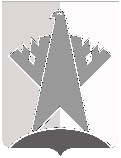 ДУМА СУРГУТСКОГО РАЙОНАХанты-Мансийского автономного округа - ЮгрыРЕШЕНИЕ«16» ноября 2020 года                                                                                                      № 1008-нпа         г. СургутДума Сургутского района решила:1. Внести в решение Думы Сургутского района от 15 января 2008 года 
№ 258 «Об оказании единовременной материальной помощи» следующие изменения:1) в наименовании решения слово «оказании» заменить словом «установлении»;2) пункт 1 решения изложить в следующей редакции:«1. Установить гражданам, зарегистрированным по месту жительства на территории Сургутского района, пострадавшим в результате стихийных бедствий или других чрезвычайных ситуаций на межселенной территории Сургутского района, а также на территории посёлка Банный и деревни Юган, не наделённых статусом поселений и не входящих в состав поселений, единовременную материальную помощь в размере 10 тысяч рублей на человека за счёт средств бюджета Сургутского района.».  2. Решение вступает в силу после его официального опубликования (обнародования), но не ранее 01 января 2021 года.О внесении изменений в решение Думы Сургутского района от 15 января 2008 года № 258 «Об оказании единовременной материальной помощи»Председатель Думы Сургутского районаА.П. Сименяк«16» ноября 2020 годаГлава Сургутского районаА.А. Трубецкой «16» ноября 2020 года